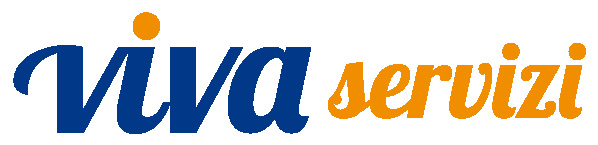 														MODELLO D)RAGIONE SOCIALE DELLA SOCIETÀ…………………………………………..									…………………………………………..…………………………………………..Spett.leVIVA SERVIZI SPAVia del Commercio n. 2960127 – ANCONAOGGETTO:	Procedura aperta a rilevanza comunitaria per l’affidamento dell’appalto “Servizi di manutenzione evolutiva in ambito SAP Plant Maintenance, Esri ArcGis/ArcFM e SAP Geographical Enablement Framework” (Codice CIG n. 8292621754).Il sottoscritto …………..……………………………………….., nato a ………………………………….. il ………………, nella sua qualità di Titolare/Legale Rappresentante/Procuratore Speciale dello/della …………………………………………………………… con sede legale in ……………….………… via ……………………………………………. (Cod. Fisc./P.IVA ……………………………..), in riferimento all’appalto di cui all’oggetto e tenuto conto di quanto previsto dal Foglio Patti e Condizioni e dal Disciplinare di GaraOFFREL’offerta è omnicomprensiva di ogni onere accessorio, inclusi viaggio, vitto e alloggio.Con la sottoscrizione della presente offerta si accettano esplicitamente ed incondizionatamente tutte le clausole contenute nel Foglio Patti e Condizioni e nei documenti di gara.Data ……………………								Firma                                FIGURE PROFESSIONALIFIGURE PROFESSIONALIFIGURE PROFESSIONALIIMPORTO GIORNALIERO IN CIFREIMPORTO GIORNALIERO IN LETTERENUMERO GIORNATE STIMATE IN 24 MESIIMPORTO TOTALE IN CIFREOB1AProject ManagerProject Manager€ ….…………..Euro ……………………………….80€ …….………….………OB1BConsulente Senior SAP Consulente Senior SAP € ….…………..Euro ……………………………….226€ …….………….………OB1CAnalista Senior SAPAnalista Senior SAP€ ….…………..Euro ……………………………….180€ …….………….………OB1DProgrammatore Senior AbapProgrammatore Senior Abap€ ….…………..Euro ……………………………….60€ …….………….………OB1EProgrammatore Senior Java e SAP FioriProgrammatore Senior Java e SAP Fiori€ ….…………..Euro ……………………………….60€ …….………….………OB1FConsulente Senior SAP GEO.E e/o GEFConsulente Senior SAP GEO.E e/o GEF€ ….…………..Euro ……………………………….60€ …….………….………OB1GConsulente Senior ESRI ArcGISConsulente Senior ESRI ArcGIS€ ….…………..Euro ……………………………….230€ …….………….………SF1Spese forfettarie trasferta con pernottamento (presenza on site per almeno due giorni consecutivi)Spese forfettarie trasferta con pernottamento (presenza on site per almeno due giorni consecutivi)€ ….…………..Euro ……………………………….170€ …….………….………SF2Spese forfettarie trasferta senza pernottamentoSpese forfettarie trasferta senza pernottamento€ ….…………..Euro ……………………………….60€ …….………….………TOTALE COMPLESSIVO OFFERTO OB1TOTALE COMPLESSIVO OFFERTO OB1TOTALE COMPLESSIVO OFFERTO OB1In lettere Euro …………………………………………….In lettere Euro …………………………………………….In lettere Euro …………………………………………….In lettere Euro …………………………………………….€ ……….……………...PERCENTUALE DI RIBASSO OFFERTO PER LE FIGURE PROFESSIONALI E LE SPESE DI TRASFERTA RISPETTO ALL’IMPORTO POSTO A BASE DI GARA DI € 500.000,00Così calcolato =[1- (totale complessivo offerto OB1/500.000,00)] *100PERCENTUALE DI RIBASSO OFFERTO PER LE FIGURE PROFESSIONALI E LE SPESE DI TRASFERTA RISPETTO ALL’IMPORTO POSTO A BASE DI GARA DI € 500.000,00Così calcolato =[1- (totale complessivo offerto OB1/500.000,00)] *100PERCENTUALE DI RIBASSO OFFERTO PER LE FIGURE PROFESSIONALI E LE SPESE DI TRASFERTA RISPETTO ALL’IMPORTO POSTO A BASE DI GARA DI € 500.000,00Così calcolato =[1- (totale complessivo offerto OB1/500.000,00)] *100In lettere   …………………………………………….  per centoIn lettere   …………………………………………….  per centoIn lettere   …………………………………………….  per centoIn lettere   …………………………………………….  per cento……………%.